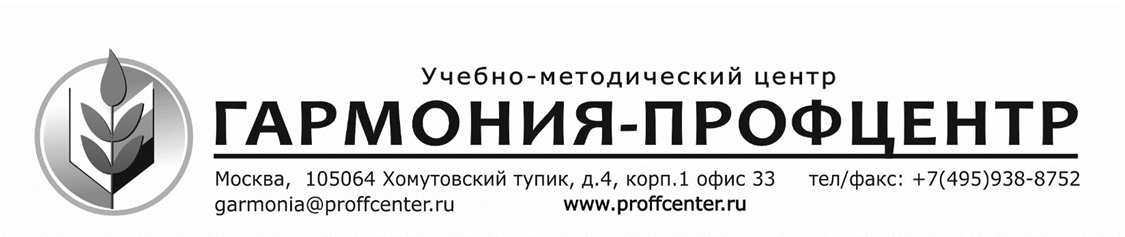 Уважаемые коллеги!ПРИГЛАШАЕМ ОТДОХНУТЬ!Город-курорт Евпатория расположен на берегу мелководного Каламитского залива. По сравнению с другими курортами Крыма, климат Евпатории самый сухой и необычайно полезный. Сочетание степного и морского климата, более 200 солнечных дней в году, мелкая прибрежная зона, песчаные пляжи создают исключительно благоприятные условия для лечения и оздоровления взрослых и родителей с детьми.Санаторий «Орленок», г. Евпатория.Размещение: 1-комнатные 2-местные отдельные номера с удобствами /удобствами на 2 комнаты. Удобства: санузел (душ, туалет, умывальник), холодильник.Питание: 4-ех  разовое (завтрак, обед, полдник, ужин), при необходимости предусмотрено диетическое питание.Купание: до моря 50 метров, пляж собственный, благоустроенный. На пляже установлены теневые навесы, предлагается широкий выбор водных и пляжных развлечений.Основные показания для лечения: заболевания опорно-двигательного аппарата, заболевания нервной системы, органов дыхания, хронические гинекологические заболевания, аллергические заболевания кожи.График отдыха и стоимость путевок Документы: российский паспорт, свидетельство о рождении ребенка, санаторно-курортная карта, справки о прививках и эпидокружении.Заявки принимаются!Для бронирования путевок просим направлять заявку (форма заявки прилагается) по E-mail: garmonia@proffcenter.ru.Правила поселения отдыхающих в санаторий "Орленок".Санаторий принимает родителей с детьми с 2-х летнего возраста; При оформлении необходимо иметь: паспорт (свидетельство о рождении ребенка); Для детей до 16-ти лет - обязательно (!) справку о прививках и санэпидокружении.Да здравствует ЛЕТО 2017!ЗАЯВКАПакет документов для оплаты отдыха и получения путевки- для юридического лица (договор, счет) - для физического лица (квитанция) будут высланы по электронной почте после получения заявки.Дополнительная информация размещена на сайте: http://www.proffcenter.ruE-mail: garmonia@proffcenter.ru№п/пДаты заездаСтоимость взрослой путевкиСтоимость детской путевки (ребенок до 15 лет)02.06.17-15.06.1729400 руб28000 руб17.06.17-30.06.1729400 руб28000 руб02.07.17-15.07.1731500 руб30510 руб17.07.17-30.07.1731500 руб30510 руб01.08.17-14.08.1731500 руб30510 руб16.08.17-29.08.1731500 руб30510 руб31.08.17-13.09.1729400 руб28000 руб15.09.17-28.09.1729400 руб28000 рубДетский клинический Санаторий «ОРЛЕНОК»Детский клинический Санаторий «ОРЛЕНОК»Детский клинический Санаторий «ОРЛЕНОК»Детский клинический Санаторий «ОРЛЕНОК»Детский клинический Санаторий «ОРЛЕНОК»Детский клинический Санаторий «ОРЛЕНОК»Детский клинический Санаторий «ОРЛЕНОК»Детский клинический Санаторий «ОРЛЕНОК»Детский клинический Санаторий «ОРЛЕНОК»Даты заезда: Даты заезда: Даты заезда: Даты заезда: Даты заезда: Даты заезда: Даты заезда: Даты заезда: Даты заезда: Организация Профсоюза (полное наименование): Организация Профсоюза (полное наименование): Организация Профсоюза (полное наименование): Организация Профсоюза (полное наименование): Организация Профсоюза (полное наименование): Организация Профсоюза (полное наименование): Организация Профсоюза (полное наименование): Организация Профсоюза (полное наименование): Организация Профсоюза (полное наименование): Регион РФ:Регион РФ:Регион РФ:Регион РФ:Регион РФ:Регион РФ:Регион РФ:Регион РФ:Регион РФ:Сведения об отдыхающих:Сведения об отдыхающих:Сведения об отдыхающих:Сведения об отдыхающих:Сведения об отдыхающих:Сведения об отдыхающих:Сведения об отдыхающих:Сведения об отдыхающих:Сведения об отдыхающих:1. Ф.И.О.(полностью)1. Ф.И.О.(полностью)1. Ф.И.О.(полностью)1. Ф.И.О.(полностью)1. Ф.И.О.(полностью)1. Ф.И.О.(полностью)1. Ф.И.О.(полностью)1. Ф.И.О.(полностью)1. Ф.И.О.(полностью) Дата рождения: Дата рождения: Дата рождения: Дата рождения:Телефон/ФаксТелефон/ФаксТелефон/ФаксТелефон/ФаксE-mail2 и т.д.2 и т.д.2 и т.д.2 и т.д.2 и т.д.2 и т.д.2 и т.д.2 и т.д.2 и т.д. Дата рождения: Дата рождения: Дата рождения: Дата рождения:Телефон/ФаксТелефон/ФаксТелефон/ФаксТелефон/ФаксE-mailКонтактное лицо:Контактное лицо:Контактное лицо:Контактное лицо:Контактное лицо:Контактное лицо:Контактное лицо:Контактное лицо:Контактное лицо:Телефон/Факс:Телефон/Факс:Телефон/Факс:Телефон/Факс:Телефон/Факс:E-mail:E-mail:E-mail:E-mail:Форма оплаты (отметить):Форма оплаты (отметить):Форма оплаты (отметить):Форма оплаты (отметить):Форма оплаты (отметить):Форма оплаты (отметить):Форма оплаты (отметить):Форма оплаты (отметить):Форма оплаты (отметить):1.Физические лица – да__, нет___.1.Физические лица – да__, нет___.1.Физические лица – да__, нет___.1.Физические лица – да__, нет___.1.Физические лица – да__, нет___.1.Физические лица – да__, нет___.1.Физические лица – да__, нет___.1.Физические лица – да__, нет___.1.Физические лица – да__, нет___.2. Юридические лица –да___, нет___.2. Юридические лица –да___, нет___.2. Юридические лица –да___, нет___.2. Юридические лица –да___, нет___.2. Юридические лица –да___, нет___.2. Юридические лица –да___, нет___.2. Юридические лица –да___, нет___.2. Юридические лица –да___, нет___.2. Юридические лица –да___, нет___.Реквизиты (для оформления договора и др.) юридического лица:Реквизиты (для оформления договора и др.) юридического лица:Реквизиты (для оформления договора и др.) юридического лица:Реквизиты (для оформления договора и др.) юридического лица:Реквизиты (для оформления договора и др.) юридического лица:Реквизиты (для оформления договора и др.) юридического лица:Реквизиты (для оформления договора и др.) юридического лица:Реквизиты (для оформления договора и др.) юридического лица:Реквизиты (для оформления договора и др.) юридического лица:Юридический адрес:Юридический адрес:Фактический адрес:Фактический адрес:Расчетный счет:Расчетный счет:БИКИННКППАдрес для почтовых отправлений (физические лица):Адрес для почтовых отправлений (физические лица):Адрес для почтовых отправлений (физические лица):Адрес для почтовых отправлений (физические лица):Адрес для почтовых отправлений (физические лица):Адрес для почтовых отправлений (физические лица):Адрес для почтовых отправлений (физические лица):Адрес для почтовых отправлений (физические лица):Адрес для почтовых отправлений (физические лица):Особые примечания:Особые примечания:Особые примечания:Особые примечания:Особые примечания:Особые примечания:Особые примечания:Особые примечания:Особые примечания: